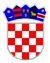 	REPUBLIKA HRVATSKAVUKOVARSKO-SRIJEMSKA ŽUPANIJAOPĆINA NEGOSLAVCIOpćinski načelnikKLASA: 022-05/21-01/01URBROJ: 2196/06-01-21-01Negoslavci, 15.06.2021. godineNa temelju članka 43.a Zakona o lokalnoj i područnoj (regionalnoj) samoupravi („Narodne novine“ broj 33/01, 60/01, 129/05, 109/07, 125/08, 36/09, 36/09,150/11, 144/12, 19/13, 137/15, 123/17, 98/19. i 144/20) i članka 32., točke 2. Statuta Općine Negoslavci (Službeni glasnik Općine Negoslavci broj 01/21), Općinski načelnik Općine Negoslavci dana 15.06.2021. godine donosi O D L U K Uo imenovanju privremenog zamjenika Općinskog načelnika Općine NegoslavciČlanak 1.Imenuje se privremeni zamjenik Općinskog načelnika Općine Negoslavci (u daljem tekstu: privremeni zamjenik) iz reda članova predstavničkog tijela Općine Negoslavci i određuju se njegova prava i obveze.Članak 2.	Za privremenog zamjenika imenuje se Biljana Pejić.Članak 3.Privremeni zamjenik zamjenjivat će Općinskog načelnika Općine Negoslavci (u daljem tekstu: Općinski načelnik) ako za vrijeme trajanja mandata Općinskog načelnika nastupe okolnosti zbog kojih je onemogućen obavljati svoju dužnost zbog duže odsutnosti ili drugih razloga spriječenosti.                                                        Članak 4.Privremeni zamjenik ovlašten je obavljati samo redovne i nužne poslove kako bi se osiguralo nesmetano funkcioniranje Općine Negoslavci.Privremeni zamjenik za vrijeme zamjenjivanja Općinskog načelnika ostvaruje sva prava Općinskog načelnika.Ovlast privremenog zamjenika prestaje danom nastavljanja obavljanja dužnosti Općinskog načelnika po prestanku razloga zbog kojih je Općinski načelnik bio onemogućen obavljati svoju dužnost.Članak 5.	Ova Odluka stupa na snagu danom donošenja, a objavit će se u Službenom glasniku Općine Negoslavci i na web stranici Općine Negoslavci.                                                                                                             Općinski načelnik:                                                                                                                   Dušan Jeckov